Junior Designer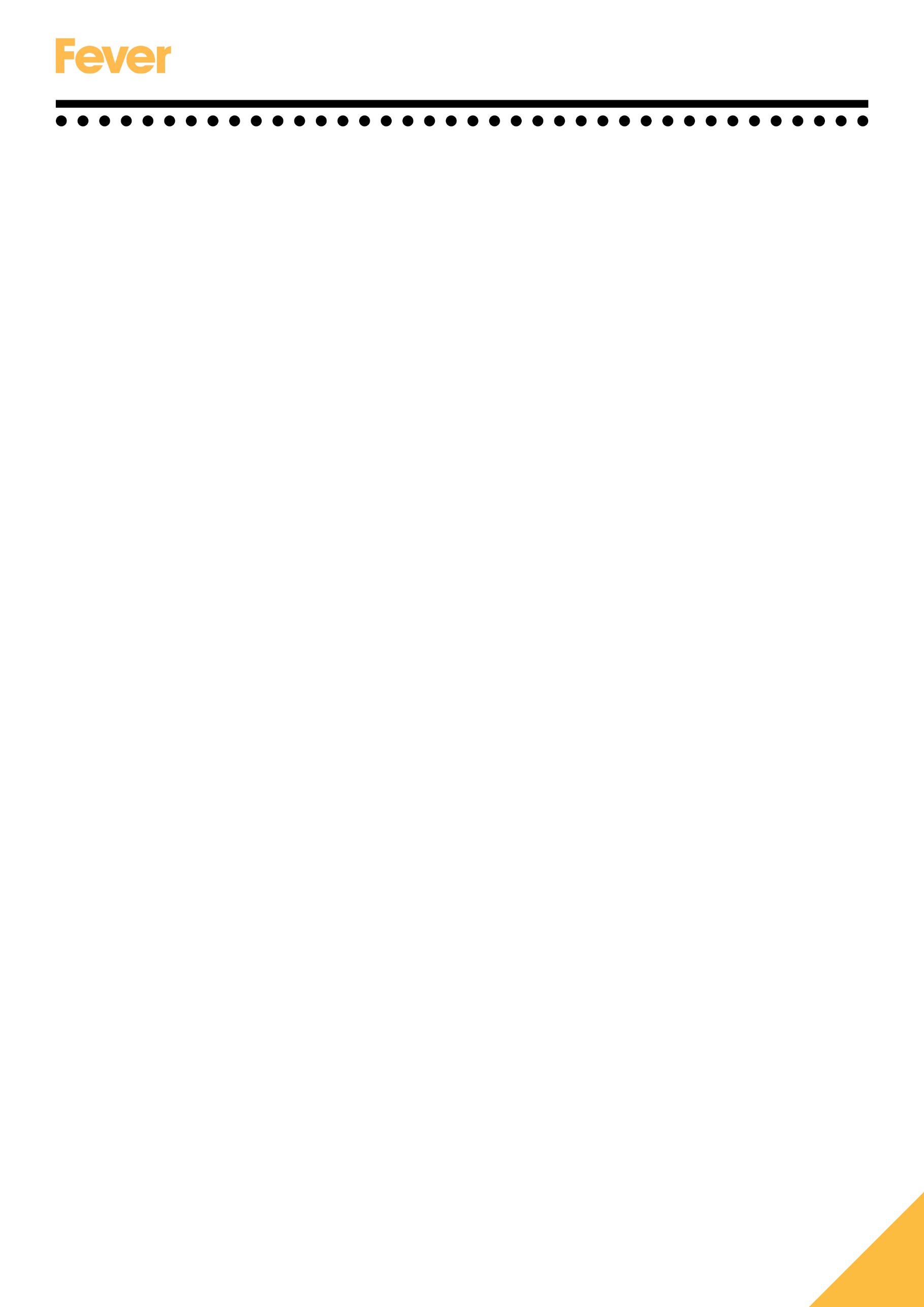 Who are we?Fever is an award-winning brand and communications agency based in the heart of Soho, London, specialising in consumer lifestyle public relations, influencer relations and social content production. We create socially contagious ideas that build the reputations of some of the most famous brands in the world. Our portfolio includes UK and Global work for PlayStation, Warner Brothers Studio Tour – The Making of Harry Potter, Sky, Universal, Flower Council of Holland, Sony Mobile, C&G baby club, Dinosaurs in the Wild, NOW TV and Logitech. Take a look at some our latest work on our blog.Understanding the consumer and how to influence them on and offline, is at the heart of what we do. The right ideas – the ones that people share – are based on genuine insight, which is why we have created our own bespoke data insight tools. Match that with some of the brightest talent in the industry, a sparkling creative culture, a full video production team and the ability to deliver campaigns through owned, earned and paid channels, and we believe you have the recipe for something special.
And what’s more, as part of the Unlimited group we are able to partner with agencies from different marketing disciplines to deliver insight, traditional advertising and brand and technology consultancy.What’s the opportunity?
We’re looking for a highly creative junior designer to join our talented, multi-faceted production studio. This is an outstanding opportunity to help develop the studio’s design offering – perfect for someone with the desire to do new and exciting work, combined with the ambition to be part of a rapidly-growing business.Who are we looking for?
Our staff are what make Fever special; we’re looking for the best, the brightest and friendliest talent in the industry to help us grow. The role would suit someone with prior experience of working with PR agencies but this isn’t mandatory. We are looking for someone who has an understanding and passion for marketing and has the creative ability, backed with strategic thinking, to deliver design solutions that meet a huge variety of client briefs. We’re after someone whose skills span a variety of mediums: print and digital is essential, HTML, illustration, Powerpoint and video is advantageous – as is a genuine passion for design and the power it has to communicate a message beautifully and succinctly.The role will be split between servicing in-house clients to help us deliver better work for new business and client pitches, and serving our existing clients’ needs.In-house work will include everything from visualising and illustrating ideas for creative collateral, presentations, new business mailers and internal comms, to pitch and client project support. Client work can be incredibly varied, encompassing development of branding, infographics, digital & social visual assets. creative press mailers and event invites to name but a few.The candidate will need to be able to deliver design solutions for off and online media, including social media.What’s the package?
The salary on offer is competitive, and is dependent on level and relevance of experience.We also have a great benefits package, which includes:Balanced Life22 days’ holiday, rising to 27 after five years’ serviceOn top of that, our office closes between Christmas Eve and the first working day of JanuaryBirthday Day off – an extra day to be taken on or around your birthdayFlexible working – the chance to flex your working hours to come in an hour later or leave an hour earlierMilestone moments - for those moments, when your best mate is in town, your child is starring in the nativity play or it’s your mum’s birthday, request a longer lunch hour or to finish or start an hour or two earlierSummer 3@3 - during Summer months finish at 3pm on a Thursday or Friday to get away early and enjoy the sunshineSeason ticket loanBetter LifeHealth Assured Employee Assistant Programme - to help support your mental well-being we have a confidential 24 hour a day helpline.Generous pension schemePrivate health insurance Cycle to work scheme Sabbatical - once you’ve achieved five years’ continuous service you’re entitled to a one month paid sabbaticalAnnual flu jabDiscounted gym membership Brilliant LifeFree NOW TV A full social programme throughout the year, including: Friday at Four cocktail, Friday at Five, Fever monthly ‘Thirsty Thursdays’ drinks, Summer party and Christmas partyTalent Academy – a formal training programme is in place to help employees develop their career and personal development plansAs a token of appreciation all permanent employees receive a bottle of bubbly on their work anniversary – enjoy!At least once a month you can enjoy a back/neck/shoulder massage from our visiting ‘Stress Busters’Unlimited House | 10 Great Pulteney Street | Soho | London | W1F 9NB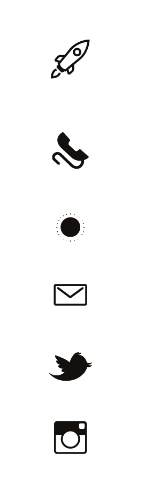 +44 (0) 3747 3030feverpr.cominfo@feverpr.comfeverprfever_gram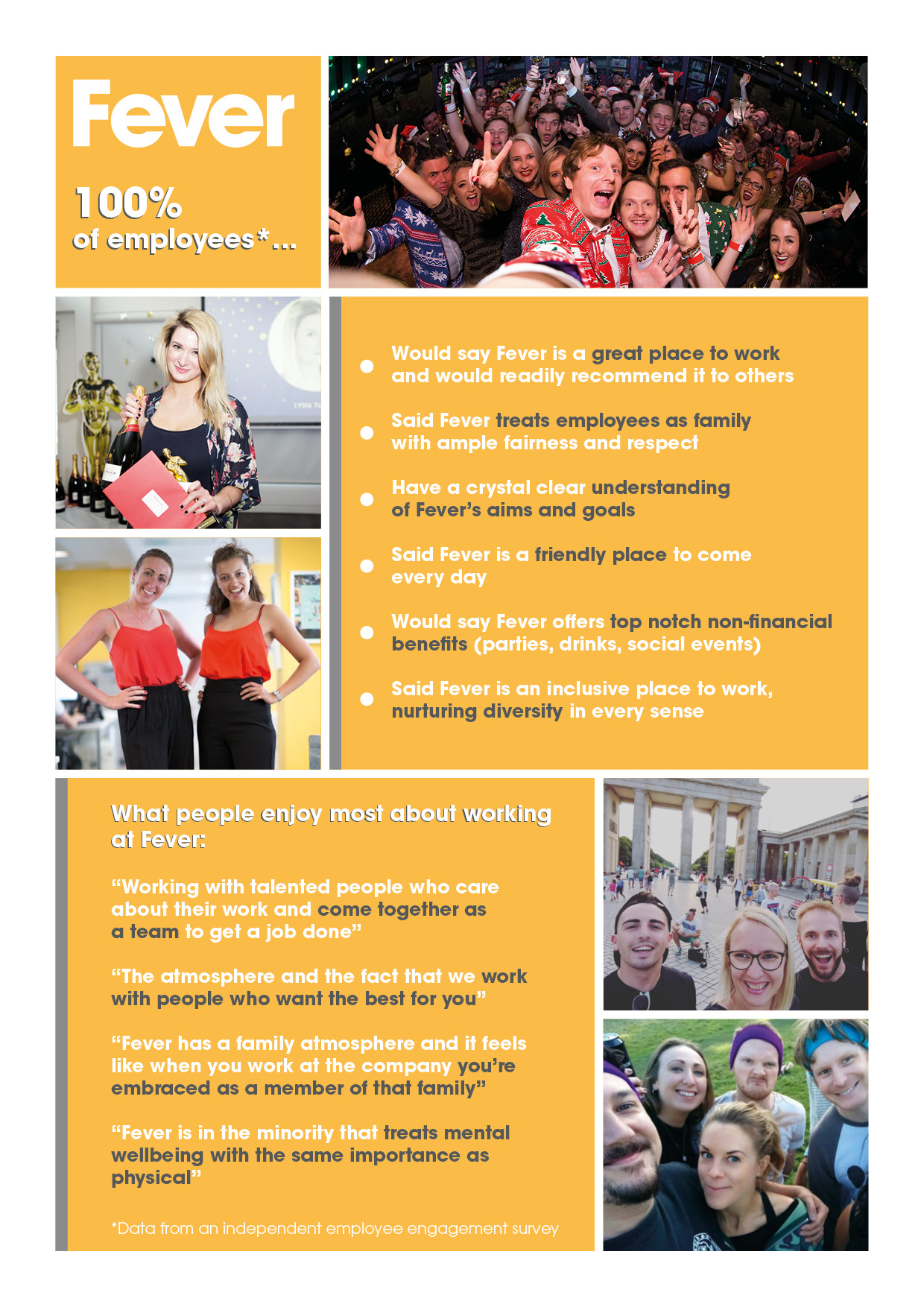 